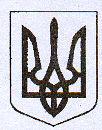 У К Р А Ї Н АЖовківська міська радаЛьвівського району Львівської областіВИКОНАВЧИЙ  КОМІТЕТРІШЕННЯвід 10.06.2021 року № 23	м. ЖовкваПро надання згоди гр. Куфальській Г. М.на видачу дублікату свідоцтва про право власності на житловий будинок№ 10 по вул. Набережна в с. Сопошин	Розглянувши заяву гр. Куфальської Галини Михайлівни, жительки            с. Сопошин, вул. Наливайка, 13, щодо надання дозволу на видачу дублікату свідоцтва про право власності на житловий будинок № 10 по вулиці Набережна в селі Сопошин, копію паспорта заявника, керуючись ст. 31 Закону України «Про місцеве самоврядування в Україні», виконавчий комітет  Жовківської міської радиВ И Р І Ш И В:1. Надати згоду на видачу дублікату свідоцтва про право власності на житловий будинок № 10 по вулиці Набережна в селі Сопошин у зв’язку із втратою оригіналу документа на ім’я матері Сідельник Стефанії Михайлівни.Міський голова				                                  Олег ВОЛЬСЬКИЙ